Двадцать третье заседание двадцать восьмого созываРЕШЕНИЕ27 июля  2021 года №77  О внесении изменений в решение Совета сельского поселения Алькинский сельсовет муниципального района Салаватский район Республики Башкортостан от 18 декабря 2020 года № 78 «О БЮДЖЕТЕ  СЕЛЬСКОГО  ПОСЕЛЕНИЯ АЛЬКИНСКИЙ СЕЛЬСОВЕТ МУНИЦИПАЛЬНОГО РАЙОНА САЛАВАТСКИЙ РАЙОН РЕСПУБЛИКИ БАШКОРТОСТАН НА 2021 ГОД 	И НА ПЛАНОВЫЙ ПЕРИОД 2022 и 2023 ГОДОВ»В соответствии со статьями 83,86 Бюджетного кодекса Российской Федерации, статей 16, 17 Решения Совета муниципального района Салаватский район Республики Башкортостан от 18 декабря 2020 года № 22  «О бюджете муниципального района Салаватский район Республики Башкортостан на 2021 год и на плановый период 2022 и 2023 годов», пунктами 10,11 решения Совета сельского поселения Алькинский сельсовет муниципального района Салаватский район Республики Башкортостан от 18.12.2020 года      № 78 «О бюджете сельского поселения Алькинский сельсовет муниципального района Салаватский район Республики Башкортостан на 2021 год и на плановый период 2022 и 2023 годов» Совет сельского поселения Алькинский сельсовет муниципального района Салаватский район Республики Башкортостан РЕШИЛ:1. Внести следующие изменения и дополнения в решение Совета сельского поселения Алькинский сельсовет муниципального района Салаватский район Республики Башкортостан от     18.12.2020 года № 78 «О бюджете сельского поселения Алькинский  сельсовет муниципального района Салаватский район Республики Башкортостан на 2021 год и на плановый период 2022 и 2023 годов»:1.1. В подпункте 1 пункта 1 цифры «3540397,00» заменить цифрами «4239128,03»;1.2. В подпункте 2 пункта 1 цифры «3494557,00» заменить цифрами«4256088,03»;1.3. В подпункте 3 пункта 1 цифры «0,00» заменить цифрами «0,00»;1.4. Приложение № 1 «Источники финансирования дефицита бюджета сельского поселения Алькинский сельсовет муниципального района Салаватский район Республики Башкортостан на 2021 год» изложить в новой редакции согласно приложению 1 к настоящему решению.1.4. Приложение №3 «Поступления доходов бюджета сельского поселения Алькинский  сельсовет муниципального района Салаватский район Республики Башкортостан на 2021 год» изложить в новой редакции согласно приложению № 2 к настоящему решению.1.9. Приложение № 5 «Распределение бюджетных ассигнований сельского поселения Алькинский сельсовет муниципального района Салаватский район на 2021 год по разделам, подразделам, целевым статьям (муниципальным программам муниципального района Салаватский район и непрограммным направлениям деятельности), группам видов расходов классификации расходов бюджета» изложить в новой редакции согласно приложению № 3 к настоящему решению.1.11. Приложение № 7 «Распределение бюджетных ассигнований сельского поселения Алькинский сельсовет муниципального района Салаватский район на 2021 год по целевым статьям (муниципальным программам муниципального района Салаватский район и непрограммным направлениям деятельности), группам видов расходов классификации расходов бюджетов» изложить в новой редакции согласно приложению № 4 к настоящему решению.1.13. Приложение № 9 «Ведомственная структура расходов бюджета сельского поселения Алькинский сельсовет муниципального района Салаватский район на 2021 год» изложить в новой редакции согласно приложению № 5 к настоящему решению. 1.16. Данное решение вступает в силу с момента подписания  и подлежит обнародованию в здании сельского поселения Алькинский сельсовет и на официальном сайте Администрации сельского поселения Алькинский сельсовет после его  подписания в установленном порядке.Глава сельского  поселенияАлькинский сельсовет муниципального районаСалаватский район РБ                                          А.Н.Садыкова                                         Приложение № 1                                                                                              к решению Совета сельского поселения Алькинский сельсовет муниципального района Салаватский район Республики Башкортостан 27 июля 2021 года № 77Приложение №1к решению Совета сельского поселения          Алькинский сельсовет муниципального районаСалаватский район Республики Башкортостан от 18 декабря 2020 года №62 «Об утверждении бюджета сельского поселения Алькинский сельсовет муниципального района  Салаватский район  Республики Башкортостан на 2021 год и на плановый период 2022 и 2023 годов» Источники  финансирования дефицита бюджета сельского поселения Алькинский сельсовет муниципального района Салаватский район Республики Башкортостан на 2021 год                                                                                        (рублей)                                                                                    Приложение № 2                                                                                              к решению Совета сельского поселения Алькинский сельсовет муниципального района Салаватский район Республики Башкортостан 27 июля 2021 года № 77   Приложение №3к решению Совета сельского поселения          Алькинский сельсовет муниципального районаСалаватский район Республики Башкортостан от 18 декабря 2020 года №62 «Об утверждении бюджета сельского поселения Алькинский сельсовет муниципального района  Салаватский район  Республики Башкортостан на 2021 год и на плановый период 2022 и 2023 годов» Поступления доходов бюджета сельского поселения Алькинский сельсовет муниципального района Салаватский район Республики Башкортостан на 2021 год                                Приложение № 3                                                                                              к решению Совета сельского поселения Алькинский сельсовет муниципального района Салаватский район Республики Башкортостан 27 июля 2021 года № 77   Приложение №5к решению Совета сельского поселения          Алькинский сельсовет муниципального районаСалаватский район Республики Башкортостан от 18 декабря 2020 года №62 «Об утверждении бюджета сельского поселения Алькинский сельсовет муниципального района  Салаватский район  Республики Башкортостан на 2021 год и на плановый период 2022 и 2023 годов» Распределение бюджетных ассигнований сельского поселения Алькинский сельсовет муниципального района Салаватский район на 2021 год по разделам, подразделам, целевым статьям (государственным (муниципальным) программам Республики Башкортостан и непрограммным направлениям деятельности), группам видов расходов классификации расходов бюджета                                         Приложение № 4                                                                                              к решению Совета сельского поселения Алькинский сельсовет муниципального района Салаватский район Республики Башкортостан 27 июля 2021 года № 77   Приложение №7к решению Совета сельского поселения          Алькинский сельсовет муниципального районаСалаватский район Республики Башкортостан от 18 декабря 2020 года №62 «Об утверждении бюджета сельского поселения Алькинский сельсовет муниципального района  Салаватский район  Республики Башкортостан на 2021 год и на плановый период 2022 и 2023 годов» Распределение бюджетных ассигнований сельского поселения Алькинский сельсовет муниципального района Салаватский район на 2021 год по целевым статьям (государственным (муниципальным) программам Республики Башкортостан и непрограммным направлениям деятельности), группам видов расходов классификации расходов бюджета                                     Приложение № 5                                                                                              к решению Совета сельского поселения Алькинский сельсовет муниципального района Салаватский район Республики Башкортостан 27 июля 2021 года № 77   Приложение №9к решению Совета сельского поселения          Алькинский сельсовет муниципального районаСалаватский район Республики Башкортостан от 18 декабря 2020 года №62 «Об утверждении бюджета сельского поселения Алькинский сельсовет муниципального района  Салаватский район  Республики Башкортостан на 2021 год и на плановый период 2022 и 2023 годов» Ведомственная структура расходов бюджета  сельского поселения Алькинский сельсовет муниципального района Салаватский район на 2021 годБашκортостан РеспубликаһыСалауат районымуниципаль   районыныңӘлкә ауыл советыауыл биләмәһе Советы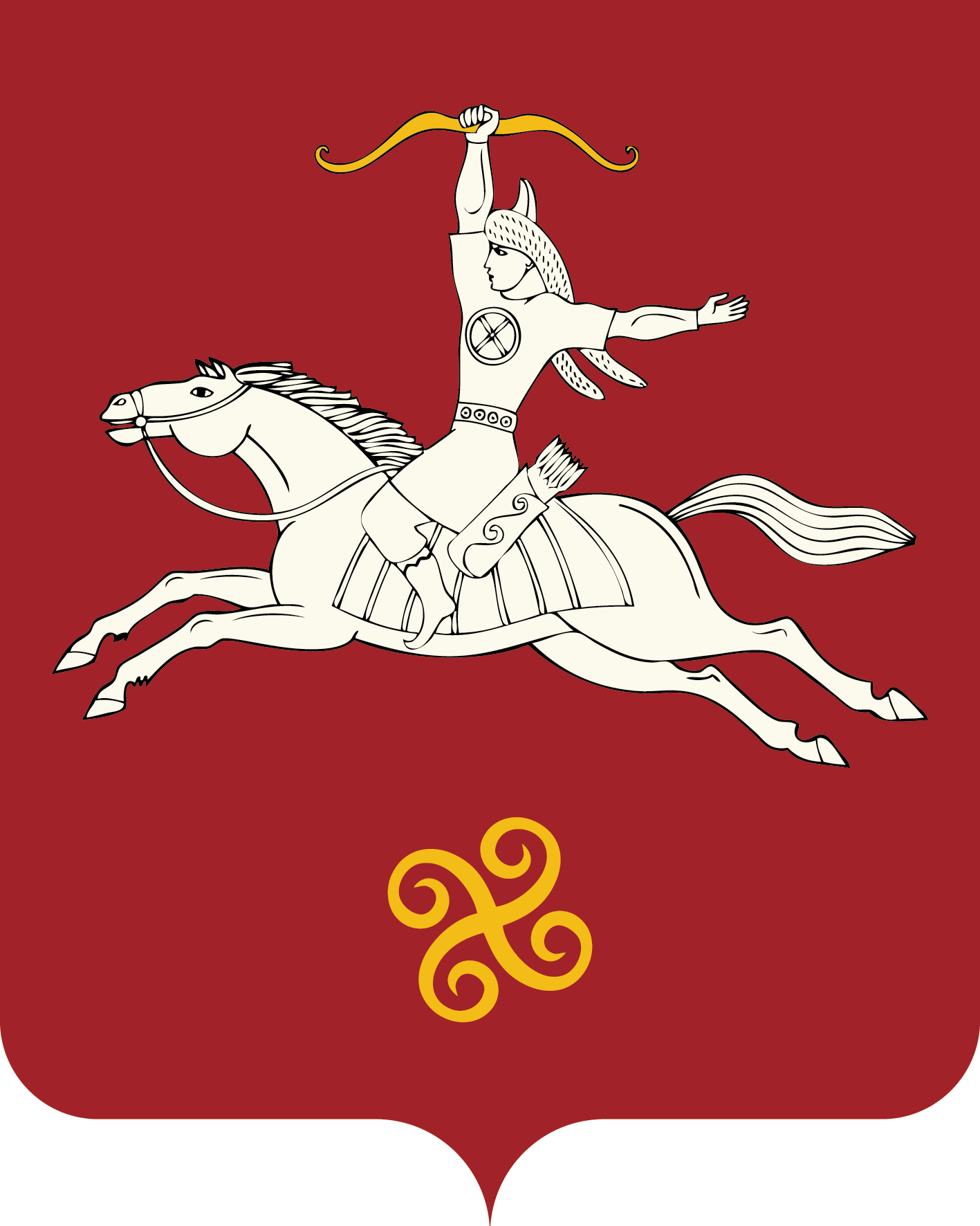          Республика БашкортостанСовет сельского поселенияАлькинский   сельсоветмуниципального районаСалаватский район452481, Әлкә ауылы, Ќуласа урамы, 6тел. 2-65-71, 2-65-47452481, с.Алькино,  ул.Кольцевая, 6тел. 2-65-71, 2-65-47Код бюджетной классификации Российской ФедерацииНаименование кода главного администратора источников финансирования дефицита бюджета, группы, подгруппы, статьи, вида, классификации операций сектора государственного управления, относящихся к источникам финансирования дефицита бюджетаСумма123ВСЕГО01 00 00 00 00 0000 000ИСТОЧНИКИ ВНУТРЕННЕГО ФИНАНСИРОВАНИЯ ДЕФИЦИТОВ БЮДЖЕТОВ0,0001 05 00 00 00 0000 000Изменение остатков средств на счетах по учету средств бюджета0,0001 05 02 01 10 0000 000Изменение прочих остатков денежных средств бюджетов сельских поселений0,00Коды бюджетной классификации Российской ФедерацииНаименование налога (сбора)СуммаКоды бюджетной классификации Российской ФедерацииНаименование налога (сбора)Сумма                                                  Всего:                                                  Всего:4 239 128,03 1 00 00 000 00 0000 000НАЛОГОВЫЕ И НЕНАЛОГОВЫЕ ДОХОДЫ477 440,00 1 01 00 000 00 0000 000НАЛОГИ НА ПРИБЫЛЬ, ДОХОДЫ26 000,00 1 01 02 000 01 0000 110Налог на доходы физических лиц26 000,00 1 01 02 010 01 0000 110Налог на доходы физических лиц с доходов, источником которых является налоговый агент, за исключением доходов, в отношении которых исчисление и уплата налога осуществляются в соответствии со статьями 227, 227.1 и 228 Налогового кодекса Российской Федерации26 000,00 1 05 00 000 00 0000 000НАЛОГИ НА СОВОКУПНЫЙ ДОХОД20 000,00 1 05 03 000 01 0000 110Единый сельскохозяйственный налог20 000,00 1 05 03 010 01 0000 110Единый сельскохозяйственный налог20 000,00 1 06 00 000 00 0000 000НАЛОГИ НА ИМУЩЕСТВО415 840,00 1 06 01 000 00 0000 110Налог на имущество физических лиц95 840,00 1 06 01 030 10 0000 110Налог на имущество физических лиц, взимаемый по ставкам, применяемым к объектам налогообложения, расположенным в границах сельских поселений95 840,00 1 06 06 000 00 0000 110Земельный налог320 000,00 1 06 06 030 00 0000 110Земельный налог с организаций40 000,00 1 06 06 033 10 0000 110Земельный налог с организаций, обладающих земельным участком, расположенным в границах сельских поселений40 000,00 1 06 06 040 00 0000 110Земельный налог с физических лиц280 000,00 1 06 06 043 10 0000 110Земельный налог с физических лиц, обладающих земельным участком, расположенным в границах сельских поселений280 000,00 1 08 00 000 00 0000 000ГОСУДАРСТВЕННАЯ ПОШЛИНА3 500,00 1 08 04 000 01 0000 110Государственная пошлина за совершение нотариальных действий (за исключением действий, совершаемых консульскими учреждениями Российской Федерации)3 500,00 1 08 04 020 01 0000 110Государственная пошлина за совершение нотариальных действий должностными лицами органов местного самоуправления, уполномоченными в соответствии с законодательными актами Российской Федерации на совершение нотариальных действий3 500,00 1 11 00 000 00 0000 000ДОХОДЫ ОТ ИСПОЛЬЗОВАНИЯ ИМУЩЕСТВА, НАХОДЯЩЕГОСЯ В ГОСУДАРСТВЕННОЙ И МУНИЦИПАЛЬНОЙ СОБСТВЕННОСТИ10 000,00 1 11 05 000 00 0000 120Доходы, получаемые в виде арендной либо иной платы за передачу в возмездное пользование государственного и муниципального имущества (за исключением имущества бюджетных и автономных учреждений, а также имущества государственных и муниципальных унитарных предприятий, в том числе казенных)10 000,00 1 11 05 030 00 0000 120Доходы от сдачи в аренду имущества, находящегося в оперативном управлении органов государственной власти, органов местного самоуправления, органов управления государственными внебюджетными фондами и созданных ими учреждений (за исключением имущества бюджетных и автономных учреждений)10 000,00 1 11 05 035 10 0000 120Доходы от сдачи в аренду имущества, находящегося в оперативном управлении органов управления сельских поселений и созданных ими учреждений (за исключением имущества муниципальных бюджетных и автономных учреждений)10 000,00 1 16 00 000 00 0000 000ШТРАФЫ, САНКЦИИ, ВОЗМЕЩЕНИЕ УЩЕРБА2 000,00 1 16 02 000 02 0000 140Административные штрафы, установленные законами субъектов Российской Федерации об административных правонарушениях2 000,00 1 16 02 020 02 0000 140Административные штрафы, установленные законами субъектов Российской Федерации об административных правонарушениях, за нарушение муниципальных правовых актов2 000,00 1 17 00 000 00 0000 000ПРОЧИЕ НЕНАЛОГОВЫЕ ДОХОДЫ100,00 1 17 05 000 00 0000 180Прочие неналоговые доходы100,00 1 17 05 050 10 0000 180Прочие неналоговые доходы бюджетов сельских поселений100,00 2 00 00 000 00 0000 000БЕЗВОЗМЕЗДНЫЕ ПОСТУПЛЕНИЯ3 761 688,03 2 02 00 000 00 0000 000БЕЗВОЗМЕЗДНЫЕ ПОСТУПЛЕНИЯ ОТ ДРУГИХ БЮДЖЕТОВ БЮДЖЕТНОЙ СИСТЕМЫ РОССИЙСКОЙ ФЕДЕРАЦИИ3 761 688,03 2 02 10 000 00 0000 150Дотации бюджетам бюджетной системы Российской Федерации1 842 300,00 2 02 16 001 00 0000 150Дотации на выравнивание бюджетной обеспеченности из бюджетов муниципальных районов, городских округов с внутригородским делением1 842 300,00 2 02 16 001 10 0000 150Дотации бюджетам сельских поселений на выравнивание бюджетной обеспеченности из бюджетов муниципальных районов1 842 300,00 2 02 30 000 00 0000 150Субвенции бюджетам бюджетной системы Российской Федерации105 003,00 2 02 35 118 00 0000 150Субвенции бюджетам на осуществление первичного воинского учета на территориях, где отсутствуют военные комиссариаты105 003,00 2 02 35 118 10 0000 150Субвенции бюджетам сельских поселений на осуществление первичного воинского учета на территориях, где отсутствуют военные комиссариаты105 003,00 2 02 40 000 00 0000 150Иные межбюджетные трансферты1 678 521,03 2 02 40 014 00 0000 150Межбюджетные трансферты, передаваемые бюджетам муниципальных образований на осуществление части полномочий по решению вопросов местного значения в соответствии с заключенными соглашениями653 521,03 2 02 40 014 10 0000 150Межбюджетные трансферты, передаваемые бюджетам сельских поселений из бюджетов муниципальных районов на осуществление части полномочий по решению вопросов местного значения в соответствии с заключенными соглашениями653 521,03 2 02 49 999 00 0000 150Прочие межбюджетные трансферты, передаваемые бюджетам1 025 000,00 2 02 49 999 10 0000 150Прочие межбюджетные трансферты, передаваемые бюджетам сельских поселений1 025 000,00 2 02 49 999 10 7201 150Прочие межбюджетные трансферты, передаваемые бюджетам сельских поселений на расходные обязательства, возникающие при выполнении полномочий органов местного самоуправления по отдельным вопросам местного значения525 000,00 2 02 49 999 10 7404 150Прочие межбюджетные трансферты, передаваемые бюджетам сельских поселений (мероприятия по благоустройству территорий населенных пунктов, коммунальному хозяйству, обеспечению мер пожарной безопасности и охране окружающей среды в границах сельских поселений)500 000,00 2 02 90 000 00 0000 150Прочие безвозмездные поступления от других бюджетов бюджетной системы135 864,00 2 02 90 050 00 0000 150Прочие безвозмездные поступления от бюджетов муниципальных районов135 864,00 2 02 90 054 10 0000 150Прочие безвозмездные поступления в бюджеты сельских поселений от бюджетов муниципальных районов135 864,00 НаименованиеРзПрЦСРВРсуммаВСЕГО4 256 088,03 ОБЩЕГОСУДАРСТВЕННЫЕ ВОПРОСЫ01002 090 199,60 Функционирование высшего должностного лица субъекта Российской Федерации и муниципального образования0102730 500,00 Муниципальная программа «Развитие муниципальной службы в сельских поселениях муниципального района Салаватский район Республики Башкортостан»01022700000000730 500,00 Расходы на выплаты персоналу в целях обеспечения выполнения функций государственными (муниципальными) органами, казенными учреждениями, органами управления государственными внебюджетными фондами01022710102030100730 500,00 Функционирование Правительства Российской Федерации, высших исполнительных органов государственной власти субъектов Российской Федерации, местных администраций01041 344 699,60 Муниципальная программа «Развитие муниципальной службы в сельских поселениях муниципального района Салаватский район Республики Башкортостан»010427000000001 344 699,60 Расходы на выплаты персоналу в целях обеспечения выполнения функций государственными (муниципальными) органами, казенными учреждениями, органами управления государственными внебюджетными фондами01042710102040100847 600,00 Закупка товаров, работ и услуг для обеспечения государственных (муниципальных) нужд01042710102040200485 938,00 Иные бюджетные ассигнования0104271010204080011 161,60 Резервные фонды011115 000,00 Муниципальная программа «Безопасная среда в муниципальном районе Салаватский район Республики Башкортостан»0111130000000015 000,00 Иные бюджетные ассигнования0111131010750080015 000,00 НАЦИОНАЛЬНАЯ ОБОРОНА0200105 003,00 Мобилизационная и вневойсковая подготовка0203105 003,00 Муниципальная программа «Управление муниципальными финансами и муниципальным долгом муниципального района Салаватский район Республики Башкортостан»02031500000000105 003,00 Расходы на выплаты персоналу в целях обеспечения выполнения функций государственными (муниципальными) органами, казенными учреждениями, органами управления государственными внебюджетными фондами02031510151180100101 300,00 Закупка товаров, работ и услуг для обеспечения государственных (муниципальных) нужд020315101511802003 703,00 НАЦИОНАЛЬНАЯ БЕЗОПАСНОСТЬ И ПРАВООХРАНИТЕЛЬНАЯ ДЕЯТЕЛЬНОСТЬ030020 000,00 Защита населения и территории от чрезвычайных ситуаций природного и техногенного характера, пожарная безопасность031020 000,00 Муниципальная программа «Безопасная среда в муниципальном районе Салаватский район Республики Башкортостан»0310130000000020 000,00 Закупка товаров, работ и услуг для обеспечения государственных (муниципальных) нужд0310131017404020015 000,00 Социальное обеспечение и иные выплаты населению031013101219203005 000,00 НАЦИОНАЛЬНАЯ ЭКОНОМИКА0400716 321,03 Дорожное хозяйство (дорожные фонды)0409716 321,03 Муниципальная программа «Развитие дорожного хозяйства муниципального района Салаватский район Республики Башкортостан»04092100000000716 321,03 Закупка товаров, работ и услуг для обеспечения государственных (муниципальных) нужд04092110103150200716 321,03 ЖИЛИЩНО-КОММУНАЛЬНОЕ ХОЗЯЙСТВО05001 079 264,40 Коммунальное хозяйство050238 400,40 Муниципальная программа «Качественное жилищно-коммунальное обслуживание в муниципальном районе Салаватский район Республики Башкортостан»0502060000000038 400,40 Закупка товаров, работ и услуг для обеспечения государственных (муниципальных) нужд0502060000356020038 400,40 Благоустройство05031 040 864,00 Муниципальная программа «Качественное жилищно-коммунальное обслуживание в муниципальном районе Салаватский район Республики Башкортостан»050306000000001 040 864,00 Закупка товаров, работ и услуг для обеспечения государственных (муниципальных) нужд050306101060502001 040 864,00 ОХРАНА ОКРУЖАЮЩЕЙ СРЕДЫ0600160 000,00 Другие вопросы в области охраны окружающей среды0605160 000,00 Муниципальная программа «Качественное жилищно-коммунальное обслуживание в муниципальном районе Салаватский район Республики Башкортостан»06050600000000160 000,00 Закупка товаров, работ и услуг для обеспечения государственных (муниципальных) нужд06050610274040200160 000,00 СОЦИАЛЬНАЯ ПОЛИТИКА100085 300,00 Пенсионное обеспечение100185 300,00 Непрограммные расходы1001990000000085 300,00 Межбюджетные трансферты1001990007400050085 300,00 Наименование ЦСРВРсумма 1234ВСЕГО 4 256 088,03 Муниципальная программа «Качественное жилищно-коммунальное обслуживание в муниципальном районе Салаватский район Республики Башкортостан»06000000001 239 264,40 Мероприятия в области коммунального хозяйства060000356028 400,40 Закупка товаров, работ и услуг для обеспечения государственных (муниципальных) нужд060000356020028 400,40 Иные межбюджетные трансферты на финансирование мероприятий по благоустройству территорий населенных пунктов, коммунальному хозяйству, обеспечению мер пожарной безопасности, осуществлению дорожной деятельности и охране окружающей среды в границах сельских поселений060007404010 000,00 Закупка товаров, работ и услуг для обеспечения государственных (муниципальных) нужд060007404020010 000,00 Подпрограмма «Благоустройство территорий сельских поселений в муниципальном районе Салаватский район Республики Башкортостан»06100000001 200 864,00 Основное мероприятие «Повышение степени благоустройства территорий»06101000001 040 864,00 Мероприятия по благоустройству территорий населенных пунктов0610106050200 864,00 Закупка товаров, работ и услуг для обеспечения государственных (муниципальных) нужд0610106050200200 864,00 Иные межбюджетные трансферты на финансирование мероприятий по благоустройству территорий населенных пунктов, коммунальному хозяйству, обеспечению мер пожарной безопасности, осуществлению дорожной деятельности и охране окружающей среды в границах сельских поселений0610174040315 000,00 Закупка товаров, работ и услуг для обеспечения государственных (муниципальных) нужд0610174040200315 000,00 Cофинансирование расходных обязательств, возникающих при выполнении полномочий органов местного самоуправления по отдельным вопросам местного значения06101S2010525 000,00 Закупка товаров, работ и услуг для обеспечения государственных (муниципальных) нужд06101S2010200525 000,00 Основное мероприятие «Обеспечение обустройства мест (площадок) накопления твердых коммунальных отходов»0610200000160 000,00 Иные межбюджетные трансферты на финансирование мероприятий по благоустройству территорий населенных пунктов, коммунальному хозяйству, обеспечению мер пожарной безопасности, осуществлению дорожной деятельности и охране окружающей среды в границах сельских поселений0610274040160 000,00 Закупка товаров, работ и услуг для обеспечения государственных (муниципальных) нужд0610274040200160 000,00 Муниципальная программа «Безопасная среда в муниципальном районе Салаватский район Республики Башкортостан»130000000035 000,00 Подпрограмма «Защита населения и территорий от чрезвычайных ситуаций, обеспечение пожарной безопасности и безопасности людей на водных объектах в муницииальном районе Салаватский район Республики Башкортостан»131000000035 000,00 Повышение безопасности муниципального района и снижение ущерба при чрезвычайных ситуациях131010000035 000,00 Резервные фонды местных администраций131010750015 000,00 Иные бюджетные ассигнования131010750080015 000,00 Проведение аварийно-спасательных и аварийно-восстановительных работ в результате чрезвычайных ситуаций13101219205 000,00 Социальное обеспечение и иные выплаты населению13101219203005 000,00 Иные межбюджетные трансферты на финансирование мероприятий по благоустройству территорий населенных пунктов, коммунальному хозяйству, обеспечению мер пожарной безопасности, осуществлению дорожной деятельности и охране окружающей среды в границах сельских поселений131017404015 000,00 Закупка товаров, работ и услуг для обеспечения государственных (муниципальных) нужд131017404020015 000,00 Муниципальная программа «Управление муниципальными финансами и муниципальным долгом муниципального района Салаватский район Республики Башкортостан»1500000000105 003,00 Подпрограмма «Совершенствование бюджетной политики и эффективное использование бюджетного потенциала муниципального района Салаватский район Республики Башкортостан»1510000000105 003,00 Организация планирования и исполнения бюджета МР Салаватский район РБ1510100000105 003,00 Субвенции на осуществление первичного воинского учета на территориях, где отсутствуют военные комиссариаты1510151180105 003,00 Расходы на выплаты персоналу в целях обеспечения выполнения функций государственными (муниципальными) органами, казенными учреждениями, органами управления государственными внебюджетными фондами1510151180100101 300,00 Закупка товаров, работ и услуг для обеспечения государственных (муниципальных) нужд15101511802003 703,00 Муниципальная программа «Развитие дорожного хозяйства муниципального района Салаватский район Республики Башкортостан»2100000000716 321,03 Подпрограмма «Развитие дорожного хозяйства поселений муниципального района Салаватский район Республики Башкортостан»2110000000716 321,03 Выполнение работ по содержанию, ремонту, капитальному ремонту автомобильных дорог и улично-дорожной сети2110100000716 321,03 Дорожное хозяйство2110103150716 321,03 Закупка товаров, работ и услуг для обеспечения государственных (муниципальных) нужд2110103150200716 321,03 Муниципальная программа «Развитие муниципальной службы в сельских поселениях муниципального района Салаватский район Республики Башкортостан»27000000002 075 199,60 271000000027100000002 075 199,60 программные расходы27101000002 075 199,60 Глава муниципального образования2710102030730 500,00 Расходы на выплаты персоналу в целях обеспечения выполнения функций государственными (муниципальными) органами, казенными учреждениями, органами управления государственными внебюджетными фондами2710102030100730 500,00 Аппараты органов государственной власти Республики Башкортостан27101020401 344 699,60 Расходы на выплаты персоналу в целях обеспечения выполнения функций государственными (муниципальными) органами, казенными учреждениями, органами управления государственными внебюджетными фондами2710102040100847 600,00 Закупка товаров, работ и услуг для обеспечения государственных (муниципальных) нужд2710102040200485 938,00 Иные бюджетные ассигнования271010204080011 161,60 Непрограммные расходы990000000085 300,00 Иные безвозмездные и безвозвратные перечисления990007400085 300,00 Межбюджетные трансферты990007400050085 300,00 Наименование ВедомствоЦСРВРсумма12345Всего 4 256 088,03 Администрация сельского поселения Алькинский сельсовет муниципального района Салаватский район Республики Башкортостан7914 256 088,03 Муниципальная программа «Качественное жилищно-коммунальное обслуживание в муниципальном районе Салаватский район Республики Башкортостан»79106000000001 239 264,40 Мероприятия в области коммунального хозяйства791060000356028 400,40 Закупка товаров, работ и услуг для обеспечения государственных (муниципальных) нужд791060000356020028 400,40 Иные межбюджетные трансферты на финансирование мероприятий по благоустройству территорий населенных пунктов, коммунальному хозяйству, обеспечению мер пожарной безопасности, осуществлению дорожной деятельности и охране окружающей среды в границах сельских поселений791060007404010 000,00 Закупка товаров, работ и услуг для обеспечения государственных (муниципальных) нужд791060007404020010 000,00 Подпрограмма «Благоустройство территорий сельских поселений в муниципальном районе Салаватский район Республики Башкортостан»79106100000001 200 864,00 Основное мероприятие «Повышение степени благоустройства территорий»79106101000001 040 864,00 Мероприятия по благоустройству территорий населенных пунктов7910610106050200 864,00 Закупка товаров, работ и услуг для обеспечения государственных (муниципальных) нужд7910610106050200200 864,00 Иные межбюджетные трансферты на финансирование мероприятий по благоустройству территорий населенных пунктов, коммунальному хозяйству, обеспечению мер пожарной безопасности, осуществлению дорожной деятельности и охране окружающей среды в границах сельских поселений7910610174040315 000,00 Закупка товаров, работ и услуг для обеспечения государственных (муниципальных) нужд7910610174040200315 000,00 Cофинансирование расходных обязательств, возникающих при выполнении полномочий органов местного самоуправления по отдельным вопросам местного значения79106101S2010525 000,00 Закупка товаров, работ и услуг для обеспечения государственных (муниципальных) нужд79106101S2010200525 000,00 Основное мероприятие «Обеспечение обустройства мест (площадок) накопления твердых коммунальных отходов»7910610200000160 000,00 Иные межбюджетные трансферты на финансирование мероприятий по благоустройству территорий населенных пунктов, коммунальному хозяйству, обеспечению мер пожарной безопасности, осуществлению дорожной деятельности и охране окружающей среды в границах сельских поселений7910610274040160 000,00 Закупка товаров, работ и услуг для обеспечения государственных (муниципальных) нужд7910610274040200160 000,00 Муниципальная программа «Безопасная среда в муниципальном районе Салаватский район Республики Башкортостан»791130000000035 000,00 Подпрограмма «Защита населения и территорий от чрезвычайных ситуаций, обеспечение пожарной безопасности и безопасности людей на водных объектах в муницииальном районе Салаватский район Республики Башкортостан»791131000000035 000,00 Повышение безопасности муниципального района и снижение ущерба при чрезвычайных ситуациях791131010000035 000,00 Резервные фонды местных администраций791131010750015 000,00 Иные бюджетные ассигнования791131010750080015 000,00 Проведение аварийно-спасательных и аварийно-восстановительных работ в результате чрезвычайных ситуаций79113101219205 000,00 Социальное обеспечение и иные выплаты населению79113101219203005 000,00 Иные межбюджетные трансферты на финансирование мероприятий по благоустройству территорий населенных пунктов, коммунальному хозяйству, обеспечению мер пожарной безопасности, осуществлению дорожной деятельности и охране окружающей среды в границах сельских поселений791131017404015 000,00 Закупка товаров, работ и услуг для обеспечения государственных (муниципальных) нужд791131017404020015 000,00 Муниципальная программа «Управление муниципальными финансами и муниципальным долгом муниципального района Салаватский район Республики Башкортостан»7911500000000105 003,00 Подпрограмма «Совершенствование бюджетной политики и эффективное использование бюджетного потенциала муниципального района Салаватский район Республики Башкортостан»7911510000000105 003,00 Организация планирования и исполнения бюджета МР Салаватский район РБ7911510100000105 003,00 Субвенции на осуществление первичного воинского учета на территориях, где отсутствуют военные комиссариаты7911510151180105 003,00 Расходы на выплаты персоналу в целях обеспечения выполнения функций государственными (муниципальными) органами, казенными учреждениями, органами управления государственными внебюджетными фондами7911510151180100101 300,00 Закупка товаров, работ и услуг для обеспечения государственных (муниципальных) нужд79115101511802003 703,00 Муниципальная программа «Развитие дорожного хозяйства муниципального района Салаватский район Республики Башкортостан»7912100000000716 321,03 Подпрограмма «Развитие дорожного хозяйства поселений муниципального района Салаватский район Республики Башкортостан»7912110000000716 321,03 Выполнение работ по содержанию, ремонту, капитальному ремонту автомобильных дорог и улично-дорожной сети7912110100000716 321,03 Дорожное хозяйство7912110103150716 321,03 Закупка товаров, работ и услуг для обеспечения государственных (муниципальных) нужд7912110103150200716 321,03 Муниципальная программа «Развитие муниципальной службы в сельских поселениях муниципального района Салаватский район Республики Башкортостан»79127000000002 075 199,60 271000000079127100000002 075 199,60 программные расходы79127101000002 075 199,60 Глава муниципального образования7912710102030730 500,00 Расходы на выплаты персоналу в целях обеспечения выполнения функций государственными (муниципальными) органами, казенными учреждениями, органами управления государственными внебюджетными фондами7912710102030100730 500,00 Аппараты органов государственной власти Республики Башкортостан79127101020401 344 699,60 Расходы на выплаты персоналу в целях обеспечения выполнения функций государственными (муниципальными) органами, казенными учреждениями, органами управления государственными внебюджетными фондами7912710102040100847 600,00 Закупка товаров, работ и услуг для обеспечения государственных (муниципальных) нужд7912710102040200485 938,00 Иные бюджетные ассигнования791271010204080011 161,60 Непрограммные расходы791990000000085 300,00 Иные безвозмездные и безвозвратные перечисления791990007400085 300,00 Межбюджетные трансферты791990007400050085 300,00 